Zoom Meeting Link: https://us06web.zoom.us/j/83145251701?pwd=MTM1MmxrdUtHVWtyL1RNbk9MSXBWdz09Meeting ID: 831 4525 1701Passcode: 805213For more information about the MRC, please contact Rebecca Mahan at (360) 417-23225:30	Welcome by Chair Tim Cochnauer5:35	Call To Order / Introductions / Changes to Agenda5:40	Public Comment / Approval of Minutes	Approval of August and September minutes.5:45	Guest SpeakerJason Morgan, Marine Project Manager for The Northwest Straits Foundation, will report out results of the Dungeness Bay and Port Townsend Bay Derelict Crab Pot Project.6:00	NWSC Update	NWSC August monthly meeting – Alan Clark	6:15	UpdatesCollaborative Workshop in Padilla Bay on September 16th from 11am to 4pm.6:30	Project UpdatesOlympia oysters: CDS funds proposal was submitted.Forage Fish: Survey updates. Education/Outreach: There are still coasters waiting to be distributed to local establishments!Biotoxin sampling: Update on sampling.Pigeon Guillemot: Season update.Any additional project updates will be discussed as needed. 6:50	Good of the Order6:55	Public Comment7:00	Adjourn      CLALLAM MRC MEETING AGENDA      CLALLAM MRC MEETING AGENDA      CLALLAM MRC MEETING AGENDAOctober 17, 20225:30 p.m. – 7:00 p.m. Hybrid Meeting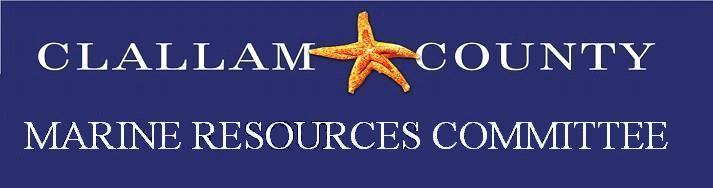 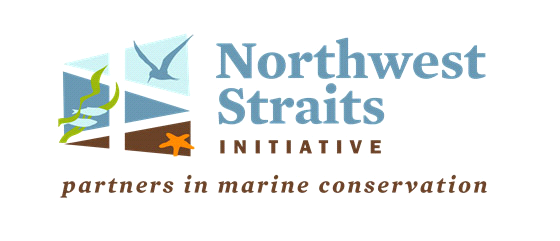 